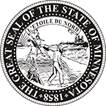 Minnesota House of RepresentativesHousing Finance and Policy CommitteeTuesday February 7th, 20233:00pmRoom 5AgendaCall to OrderApproval of MinutesHF 950 (Brand) Testifiers: Jill Henricksen, Minnesota Housing PartnershipDaniel Lightfoot, League of Minnesota CitiesHF 11 (Howard) Testifiers: Lee Blons, CEO/President of Beacon Interfaith Housing CollaborativeHeather Alden, MSW, LICSW, Supervisor, Project Reach, and Fostering Connections, St. Paul Public SchoolsJurline Bryant, Resident at Aeon Dana Hiltunen, Executive Director of the Eveleth HRA and Virginia HRATemi Ogunrinde, Urban HomeworksAdjournment